12U GoldWeek 1Sunday, January 24 Jimmy John's2:15 PM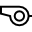 FUT EliteVEl Real (Alvaro)Jimmy John's2:55 PMFC RevolutionVMidwest WingsMetro PCS2:55 PMEASAVEl Real FCMetro PCS3:35 PMAjax FCVTapatio FCWeek 2Sunday, January 31 Jimmy John's2:55 PMFUT EliteVEASAMetro PCS2:55 PMEl Real (Alvaro)VTapatio FCMetro PCS3:35 PMEl Real FCVFC RevolutionBy week: Ajax FCWeek 3Sunday, February 7 Jimmy John's2:55 PMAjax FCVEl Real (Alvaro)Metro PCS2:55 PMFC RevolutionVFUT EliteMetro PCS3:35 PMEASAVTapatio FCBye week: El Real FCWeek 4Sunday, February 14 Jimmy John's2:55 PMAjax FCVEl Real FCMetro PCS2:55 PMEl Real (Alvaro)VEASAMetro PCS3:35 PMTapatio FCVFC RevolutionBye week: FUT EliteWeek 5Sunday, February 21 Jimmy John's2:55 PMFC RevolutionVEl Real (Alvaro)Metro PCS2:55 PMEASAVAjax FCMetro PCS3:35 PMEl Real FCVFUT EliteBye week: Tapatio FCWeek 6Sunday, February 28 Jimmy John's2:55 PMEASAVFC RevolutionMetro PCS2:55 PMAjax FCVFUT EliteMetro PCS3:35 PMTapatio FCVEl Real FCBye week: El Real (Alvaro)Week 7Sunday, March 7 Jimmy John's2:55 PMFC RevolutionVAjax FCMetro PCS2:55 PMEl Real FCVEl Real (Alvaro)Metro PCS3:35 PMFUT EliteVTapatio FCBye week: EASAWeek 8Sunday, March 14 Jimmy John's2:55 PMTapatio FCVAjax FCMetro PCS2:55 PMEl Real (Alvaro)VFUT EliteMetro PCS3:35 PMEl Real FCVEASABye week: FC Revolution